Открытый урок  математики 2класс Урок «Путешествие письма»Разработала :учитель Бельченко Татьяна ВасильевнаТема урока:Решение задач в два действия.Цель урока:развивать умения решать  детей задачи в два действие;закреплять умения выполнять сложение и вычитание вида 45+8,45-8;развивать навыки устных вычислений .Планируемые результаты:развивать мышление ,смекалку,прививать интерес к математике,показать путь письма от отправителя до адресата.                        ХОД УРОКА:I.Оргмомент:           Звонок звенит ,                                     Слушаться велит.2.Вступительное слово учителя:-Дети,нам Мудрая Сова написала письмо,мы ,работая,должны проследить путь письма от Мудрой Совы к нам.-Куда должен опустить отправитель письмо? (опустить в почтовый ящик или отнести на почту)3.Актуализация знаний.а)Устный счет:  Игра «Составьте картинку Мудрой Совы» «Сбор грибов»Дети решают примеры вида:40+20,60-30, и т.д.б)Задача:В ящике было 25 кг яблок.К концу дня почти все яблоки продали.Осталось 2 кг.Сколько кг яблок продали?Б.-25кг                            Б.-25 кг                          Б.-?кгП.-?кг                              П.-23кг                          П.-23кгОст.-2кг                        Ост.-?кг                           Ост.-2кг-Кто должен вынуть письмо из ящика?Куда его отнесут или отвезут?-В устном счете активно работал(а)….Он и отнесет письмо на почту….Рассказ о почте.Пока письмо на сортировке ,мы отправляемся дальше……2.Самоопределение к действию.Решение задач в два действия.Работа по учебнику.Составление условия задачиА.-3кг                                            2)   А.-60кг      Т.-?кг,на 2 кг больше                       Т.-?кг, на 20 кг меньше     Всего-?кг                                              Всего-?кг(3+2)+3=8(кг)                                            (60-20)+60=100(кг)Задача 2.К.-10шт.М.-8шт.Всего-? Мячей10+8=18(М)-Отправим письмо дальше.-Куда везут письма в мешках ?(на вокзал)Выбираем шофера(кто быстрее и правильно решил задачу?_Итак,письмо на вокзале.Оттуда оно на поезде,самолете,пароходе отправится на вокзал другого города.3.РефлексияА мы решаем примеры(работа по учебнику)-Отправляем письмо на почту.Решение примеров по вариантам:кто быстрее решит ,тот и доставит письмо адресату.4.Подведение итогов урока.5. Анализ работы учащихся на уроке6. Д/ЗКарта путешествия письма ,дидактические игры.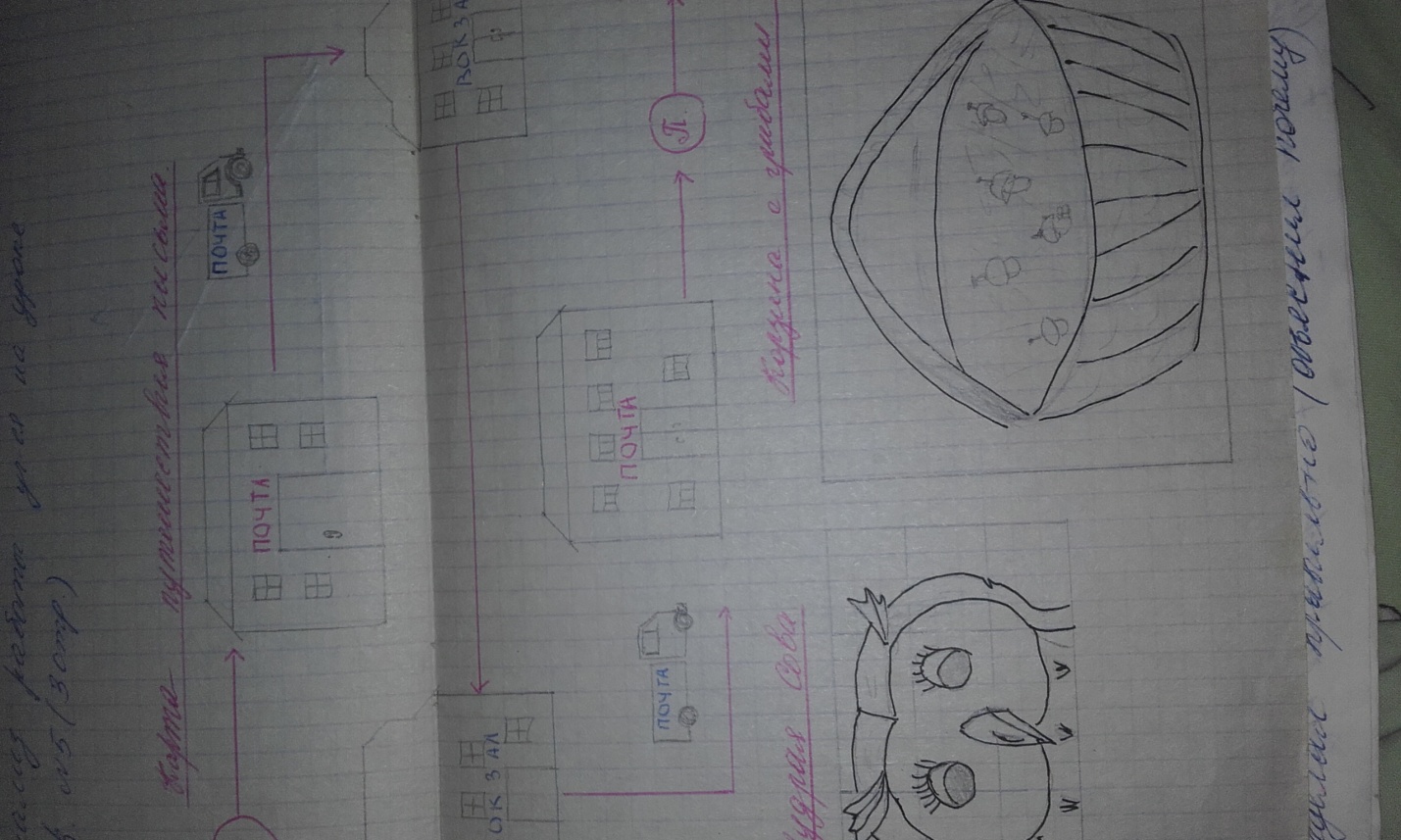 